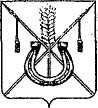 АДМИНИСТРАЦИЯ КОРЕНОВСКОГО ГОРОДСКОГО ПОСЕЛЕНИЯКОРЕНОВСКОГО РАЙОНАПОСТАНОВЛЕНИЕот 22.07.2016   		                                                  			  № 1399г. КореновскО внесении изменения в постановление администрацииКореновского городского поселения Кореновского районаот 7 июня 2016 года № 1012 «Об утверждении Порядка оказанияпомощи гражданам Российской Федерации, пострадавшимот подтопления жилых помещений в результате чрезвычайнойситуации, вызванной сильными ливневыми дождями натерритории Кореновского городского поселенияКореновского района 2 июня 2016 года»В соответствии с пунктом 2 статьи 11 Федерального закона                                  от 21 декабря 1994 года № 68-ФЗ «О защите населения и территорий от чрезвычайных ситуаций природного и техногенного характера»,                        Федеральным законом от 6 октября 2003 года № 131-ФЗ «Об общих                       принципах организации местного самоуправления в Российской                        Федерации», Законом Краснодарского края от 13 июля 1998 года                                       № 135-КЗ «О защите населения и территорий Краснодарского края от чрезвычайных ситуаций природного и техногенного характера», постановлением главы администрации Краснодарского края от 31 марта                          2005 года № 273 «О финансировании мероприятий по предупреждению и ликвидации чрезвычайных ситуаций и их последствий в крае за счет                            средств, выделяемых из федерального и краевого бюджетов»,                          администрация Кореновского городского поселения Кореновского района                            п о с т а н о в л я е т:1. Внести в постановление администрации Кореновского                                 городского поселения Кореновского района от 7 июня 2016 года № 1012 «Об утверждении Порядка оказания помощи гражданам Российской Федерации, пострадавшим от подтопления жилых помещений в результате чрезвычайной ситуации, вызванной сильными ливневыми дождями на территории Кореновского городского поселения Кореновского района 2 июня 2016 года» следующее изменение:1.1. Приложение № 3 к Порядку оказания помощи гражданам Российской Федерации, пострадавшим от подтопления жилых помещений в результате чрезвычайной ситуации, вызванной сильными ливневыми дождями на территории Кореновского городского поселения Кореновского района 2 июня 2016 года изложить в новой редакции (прилагается).2. Общему отделу администрации Кореновского городского поселения Кореновского района (Воротникова) официально обнародовать настоящее постановление и обеспечить его размещение на официальном сайте администрации Кореновского городского поселения Кореновского района в информационно-телекоммуникационной сети «Интернет».3. Постановление вступает в силу после его официального обнародования.Глава Кореновского городского поселенияКореновского района 	                           		                                   Е.Н. ПергунСПИСОКграждан, нуждающихся в оказании единовременной материальной помощи, в результате чрезвычайной ситуации, вызванной сильными ливневыми дождями на территории Кореновского городского поселения Кореновского района 2 июня 2016 годаГлава Кореновского городского поселенияКореновского района                                          __________________________                        ______________________                                                                                                                            (подпись)                                                          (фамилия, инициалы)                          »ПРИЛОЖЕНИЕк постановлению администрацииКореновского городского поселенияКореновского районаот 22.07.2016  № 1399«ПРИЛОЖЕНИЕ № 3к Порядку оказания помощи гражданам Российской Федерации, пострадавшим от подтопления жилых помещений в результате чрезвычайной ситуации, вызванной сильными ливневыми дождями на территории Кореновского городского поселения Кореновского района 2 июня 2016 года№п/п    № семьи (при       наличии нескольких проживающих семей)Фамилия, имя и отчество гражданинаАдрес места проживания (регистрации)Документ, удостоверяющий личностьДокумент, удостоверяющий личностьДокумент, удостоверяющий личностьДокумент, удостоверяющий личностьНеобходимые бюджетные ассигнования, (рублей)Необходимые бюджетные ассигнования, (рублей)Необходимые бюджетные ассигнования, (рублей)№п/п    № семьи (при       наличии нескольких проживающих семей)Фамилия, имя и отчество гражданинаАдрес места проживания (регистрации)вид документасерия и номеркем выдан  когда выданНеобходимые бюджетные ассигнования, (рублей)Необходимые бюджетные ассигнования, (рублей)Необходимые бюджетные ассигнования, (рублей)№п/п    № семьи (при       наличии нескольких проживающих семей)Фамилия, имя и отчество гражданинаАдрес места проживания (регистрации)вид документасерия и номеркем выдан  когда выданБюджет Кореновского городского поселенияКраевой бюджетвсего12345678 91011